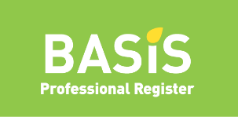 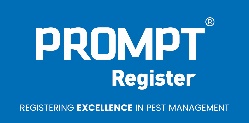 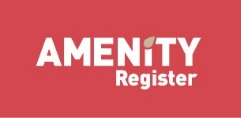 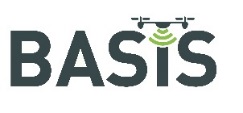 BASIS® PROFESSIONAL REGISTER EXEMPTION REQUEST FORMPlease complete the form and return it to BASIS  Registration Limited either by email, post or fax. Submitting this form will ensure your circumstances are subject to fair consideration.
Please note that we cannot guarantee that any allowance will be made, the final decision will be made by the Professional Registers Manager.* Note: This explanation must be supported with official evidence e.g. Doctor’s certificate:DECLARATIONI declare that the information that I have given on this form and in the attached document is true. I give my consent for this information to be disclosed to the relevant people who are responsible for considering an exemption to my CPD Register.I have attached the supporting evidence to this document.Please return this by post to:BASIS Professional Register DepartmentBASIS Registration LtdSt Monica’s House, 39 Windmill Lane,ASHBOURNE, Derbyshire, DE6 1EYor by e-mail to Michele Williams – BASIS Professional Registers Manager at: michele@basis-reg.co.ukMEMBER DETAILS:MEMBER DETAILS:MEMBER DETAILS:MEMBER DETAILS:Title: Mr 	 Mrs 	 Ms	 Miss  Dr 	  Other (please specify)       Mr 	 Mrs 	 Ms	 Miss  Dr 	  Other (please specify)       Mr 	 Mrs 	 Ms	 Miss  Dr 	  Other (please specify)      Gender: Male 		 Female Male 		 Female Male 		 FemaleSurname:Forename(s):Date of birth:(DD/MM/YYYY)BASIS membership no:BASIS Account No. (if known):Home address:Town:Postcode:County (or country if not UK):Home telephone:Personal mobile no:Personal e-mail address:EMPLOYER DETAILS:EMPLOYER DETAILS:EMPLOYER DETAILS:EMPLOYER DETAILS:Name of Company:Work address:Town:Postcode:County (or country if not UK):Work telephone:Work mobile no:Work e-mail address:Company contact(your manager / director):Company contact email address:DO THE EXTENUATING CIRCUMSTANCES RELATE TO:YesNoAcute illness:Maternity Leave:Injury/ Illness:Other:___________________________________________Full description of the extenuating circumstances which should include details of the length of time you have been or will be affected by the circumstances*:Date the circumstance started:Estimated date of availability:Name and signature of the Member:Date:BASIS USE ONLYAuthorised by: Michele WilliamsDate:NOTES: